Дети вместе с родителями под мелодии школьных песен заходят в актовый зал школы. Рассаживаются. Идёт показ презентации детских фотографий из жизни 1 класса. 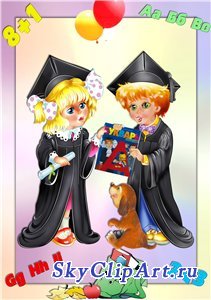 
Одной из важнейших целей в воспитательной работе с первоклассниками является формирование коллектива дружных, отзывчивых ребят. Решить эту задачу помогают совместно с детьми подготовленные и проведенные праздники. Самый главный праздник для первоклассников – «Прощание с Букварём». Зал украшен воздушными шарами, на которых приклеены буквы. На стене – красиво оформленный плакат, разрисованный букетами цветов, листьями, на которых написаны буквы. На плакате слова: «Прощай, Букварь!».Ход праздника"Если хочешь много знать, 
Многого добиться, 
Обязательно читать 
Должен научиться”. 
Учитель: Совсем недавно ваши маленькие школьники впервые вошли в класс. Каждый день они знакомились с цифрами и буквами, и вот уже научились читать, закончили изучать свой первый школьный учебник, который у них называется «букварь». И сегодня они пригласили Вас к себе на праздник. Поэтому у всех нас сегодня замечательное настроение! Встречайте своих первоклассников! Народу так много, так шумно на празднике!Дайте дорогу, идут первоклассники!Первоклассники входят в зал под музыку песни «Первоклашка»
Сл. Ю. Энтина, муз. В. ШаинскогоИгра-песня «Здравствуйте, девчонки»
Под музыку «пластилиновая ворона» ведущий проводит игру.

Здравствуйте, девчонки (ответ девочек «здравствуйте»).
Здравствуйте, мальчишки (ответ мальчиков «здравствуйте»).
А теперь все вместе (все вместе «здравствуйте»).
Очень хорошо!

Топнем каблуками (топают),
И мальчишки с нами (еще громче топают),
А теперь все вместе (все топают).
Очень хорошо!
Хлопнули в ладоши (хлопают),
И девчонки тоже (еще громче хлопают),
А теперь все вместе (все хлопают).
Очень хорошо!Почему не на уроках школьники с утра?Почему в парадной форме нынче детвора?Сняли  с БУКВАРЯ обложку, и закладок нет…Все взволнованы немножко. В чём секрет?Дочитали эту книгу школьники вчера, А сегодня – день прощанья, праздник БУКВАРЯ!Хороша сегодня школа!
Зал горит огнём!
Мы на праздник наш весёлый
Всех друзей зовём!Очень просим, заходитеВ наш просторный дом.Очень просим, поглядите,Как мы весело живем. За окном снежинки пляшут,
Сказки зимние даря,
Новый праздник в первом классе –
Это праздник Букваря. Весь букварь мы одолели,
Потрудились мы не зря.
Здравствуй, праздник!
Школьный праздник!
Славный праздник Букваря!Учитель: Праздник у нас с вами необычный – единственный, который никогда не повторится, потому что мы его посвящаем удивительной книге – Букварю. А вы знаете, что букварю более 400 лет. Эта самая старая книга  во всём мире. И много лет учит она читать детей. И вам букварь  помог: открыл для вас светлый путь в увлекательный мир знаний.Когда пришли мы в 1 класс Погожим сентябрём.Учитель познакомил нас      С волшебным букварёмМы в школе почти целый год отучились, 
Мы много успели и много узнали. 
Писать и считать мы уже научились 
И первые книги свои прочитали. А верным помощником в этом вам стал Первый учебник – БУКВАРЬ                                                                        . Буквы потом сложились в слова, 
Слова – в предложенья и фразы. 
Огромный и красочный мир тогда 
Открылся, ребята, нам сразу.Трудно было нам с тобой в начале,Мы полгода буквы изучали!Но теперь нам совершенно ясно,Что старанья были не напрасны!Ничего на свете лучше нету,Чем прочесть журнал или газету,Двадцать первого столетья дети,Мы освоим сайты в Интернете!  Вы прочитаете хороших книг немало, Букварь вам в руки ключик к знаньям дал, Поэтому букварь – начало всех начал. Игра.
Кто шагает с сумкой книг утром в школу? (ученик)
Очень скоро встретит вас ваш весёлый, звонкий (класс)
В коридоре топот ног, то зовёт всех в класс (звонок)
То, какой ты ученик, всем расскажет твой (дневник)
Быть должны всегда в порядке твои школьные (тетрадки)
Кто карандаш свой потерял, тот кто забыл, что есть (пенал)
Я сижу едва не плача: очень трудная (задача)
Коль вертеться будешь много, знай – накажут очень (строго)
Долгожданный дан звонок, это кончился (урок)
Веселятся Коля, Лена – это значит (перемена) Мы были все смешными малышами,                 Когда вошли впервые в этот класс, И получив тетрадь с карандашами, За парту сели первый в жизни раз!  И зачем было идти?                                              
Я читаю лет с пяти. 
Нужен этот первый класс! 
Ухожу домой сейчас! 
Попрошу купить компьютер, 
Буду целый день играть, 
Письма в Интернет писать.     Подожди, не торопись,                                          
К школе лучше приглядись, 
А уйти всегда успеешь, 
И включиться в Интернет. 
Грамотой не овладеешь – 
Насмешишь ты целый свет! Хорошо, я остаюсь,                                          
Может, больше научусь! 
Изучу я физику, химию, историю, 
Алгебру, ботанику, а также астрономию! В день осенний в день чудесныйВ класс несмело мы вошли.Буквари - для всех подарок На столах своих нашли.А папе с мамой не понять, 
Как сложно было прочитать 
Нам в первый раз «Ау», «Уа» - 
Такие трудные слова.   Буквы разные училиИ писали их в тетрадьИ постепенно, понемногуНаучились мы читать.  Начинали с закорючекРаскрывали букв секретА теперь от наших ручекГрязи и помарок нет.   Выручайте, палочки, палочки – считалочки!Становитесь по порядку в мою первую тетрадку!Что же вы не слушаетесь? Что же плохо учитесь?Что стоите, как попало? Мне опять за вас попало!  Буквы складывали в слогиСил хватило нам едва,А потом еще училисьСлоги складывать в слова.  Нам слова даются трудноНаучились мы читать.Эх, еще бы научитьсяБез ошибок их писать.  Не прошел для нас год даромПосмотрите на ребят:Мы и пишем, и читаем –Это лучший результат.   Вот и настал День Букваря,
Все желают счастливого дня.
Я одеваюсь, портфель за плечо,
Мама целует меня горячо.
Вот я в школе за партой сижу, 
Другу новость сейчас расскажу…
Вдруг учительница входит в наш класс
Весёлыми глазами смотрит на нас.
Все буквы прошли мы от А и до Я,
Настал счастливый наш день Букваря!Беру букварь в последний раз,
Несу букварь в просторный класс.
И дорогому букварю
Я говорю: “Благодарю!
Ты книга первая моя,
Теперь читать умею я,
На свете много книжек есть,
Все книжки я могу прочесть!”Учитель: Молодцы ребята, вы хорошо читаете стихи. Но чтобы хорошо учиться, нужно быть очень внимательными на уроках. Сейчас я вас проверю. Мы сыграем с вами в игру «Это я»! Ребята, я сейчас буду задавать вопросы, а вы дружно, хлопая в ладоши, отвечайте: «Это я, это я, это все мои друзья!» или, топая ногами, говорите: «Нет не я, нет не я, и не все мои друзья!» Итак, начинаемИгра «Это я»!Кто ватагою веселой каждый день шагает в школу?
- Это я...
Кто из вас приходит в класс с опозданием на час?
- Нет, не я...
Кто домашний свой урок выполняет точно в срок?! 
- Это я...
Кто из вас хранит в порядке книжки ручки и тетрадки?
- Это я... 
Кто из вас, скажите вслух, на уроке ловит мух?
- Нет не я...
Кто из вас, скажите хором, занят в классе разговором?!
- Нет, не я...
Кто из вас, узнать хочу, забияка и драчун?
- Нет не я...
Кто из вас такой ловкач лучше всех играет в мяч?
- Это я...
Кто из вас не ходит хмурый, любит спорт и физкультуру?
- Это я... 
Это кто играл в футбол и забил в окошко гол?
- Нет не я...
Кто из вас своим трудом украшает класс и дом?!
- Это я...
Есть ребята между вами те, кто помогает маме?!
- Это я... 
Кто из вас из малышей ходит грязный до ушей?
- Нет, не я...
Кто из вас сюда принес песни, шутки, смех до слез?!
- Это я... Дети садятся на стульчики, стоящие в виде каре . Остаются только 2 учащихся.В Букваре прочитана последняя страница.Нас ждут другие книжки. А с Букварём простимся.Он верным другом был для нас.Прощаясь с ним, грустит наш класс.Следующие участники, сидящие по бокам, встают, выходят, выбегают и говорят свои слов, повернувшись  к гостям и участникам. А, может быть, не стоит сегодня нам грустить?А лучше нам попробовать Букварь наш оживить!Отличная идея! Букварь наш оживёт.И сию секундочку прощаться к нам придёт.Кто, ребята, на минутку стать волшебником решит?Кто Букварь наш драгоценный вдруг возьмёт и оживит?Это я, это яПозову к нам Букваря. Выходи поскорей!Не задерживай добрых и честных людей. (хором)Вызвавшийся ученик выходит в центр. Учитель надевает на него плащ фокусника с изображением букв по всему полю. Ученик произносит свои слова «волшебным голосом».    Бамбара, чуфара, лорики, ёрики, Пикапу, трикапу, скорики, морики. Ветерок повей. Флаг на мачте рей. Дорогой Букварь, приходи скорей.Сказав волшебные слова, участник протягивает руки. Потом участник поворачивается к зрителям, разводит руками и опечаленный опускает голову. Остальные дети тихим шёпотом говорят: «Эх…» Чудесная попытка… как сказка пронеслась. Однако, к сожаленью, она не удалась.Учитель снимает плащ фокусника. Ученик садится на своё место. Мне можно попытаться Букваря дозваться?          Выходи поскорей!Не задерживай добрых и честных людей. (хором)Вызвавшийся ученик выходит в центр. Учитель надевает на него плащ фокусника с изображением букв по всему полю. Ученик произносит свои слова «волшебным голосом».  Фрекс, пекс, кекс. Кто там на дерево влез? Слезай побыстрей, Захвати с собой друзей, К нам на праздник приходи, Букварь с собою приводи!Сказав волшебные слова, участник протягивает руки. Потом участник поворачивается к зрителям, разводит руками и опечаленный опускает голову. Остальные дети тихим шёпотом говорят: «Эх…» Ты не плачь и не грусти. Две попытки позади. Может быть, на третий раз Поспешит Букварь к нам в класс?Учитель снимает плащ фокусника. Ученик садится на своё место.. Мне должны вы разрешить Букварь на праздник пригласить.           Выходи поскорей! Не задерживай добрых и честных людей. (хором)Вызвавшийся ученик выходит в центр. Учитель надевает на него плащ фокусника с изображением букв по всему полю. Ученик произносит свои слова «волшебным голосом».   А, Б, В, Г, Д, Е, Ё –  Вот заклинание моё. Букварь, мой друг, поторопись –  Ведь гости все уж собрались.Сказав волшебные слова, участник протягивает руки. Потом участник поворачивается к зрителям, разводит руками и опечаленный опускает голову. Остальные дети тихим шёпотом говорят: «Эх…»Учитель снимает плащ фокусника. Ученик садится на своё место.      Не пришёл… Какая жалость!           А ведь ребята так старались! Может, это потому,          Что они по одному           Говорили, пусть с задором…           Ну а нужно было хором! А давайте-ка, ребята, Мы  ошибочку учтём. А давайте-ка, ребята, Букварь все вместе позовём.  Я считаю: раз, два, три!          Букварь, приди уже, приди! (хором)Входит Букварь в шляпе в горошек с надписью «Букварь».Букварь: Здравствуйте, ребята. Узнали меня?Дети хором отвечают: «Здравствуй, Букварь».Букварь выходит в центр. Учитель надевает на него плащ фокусника с изображением букв по всему полю.Букварь: 
Меня никак нельзя не знать
Меня изучишь хорошо – 
И сможешь ты тогда
Любую книжку прочитать
Без всякого труда.                    Я вас услышал и пришёл.Мне с вами было хорошо.Ценил я каждую минутку,Влюбился в вас я не на шутку.Приятно было вас учитьЧитать и чисто говорить.Но знаю, что пришла пора нам расставаться.Давайте ж будем весело и тепло прощаться.К Букварю подходят двое детей.Спасибо, Букварь, что ты нас посетил.       Мы ждали тебя из последних уж сил.       Мы для тебя приготовили трон       Надеемся, будет удобно на нём.    Ты посиди, полюбуйся на нас.     А мы о тебе поведём свой рассказ.Дети усаживают Букварь на кресло. Все остальные дети выходят к доске, встают в два ряда. К Букварю по очереди подходят дети и рассказывают стихи.Спасибо, друг, за все,
Что сделал ты для нас!
За слово первое твое, за стих,
За первый твой рассказ.
Нас научил читать, писать,
Слова на слоги разбивать.
Прошли с тобой от А до Я,
И с нами будешь ты всегда!Букварь – это первая книга моя.Как не любить мне за это тебя.Складывать буквы меня ты учил.Радость открытий мне подарил.С этой книжкой – самой первой –
Каждый путь свой начинал,
Чтоб пройти маршрутом верным 
На заветный перевал.В день осенний, в день чудесный
Мы в поход ушли не зря.
Было очень интересно
На страницах букваря.Вдоль картинок мы шагали,
По ступенькам-строчкам шли,
Ах, как много мы узнали!
Ах, как много мы прочли!Край родной, родные дали,
Реки, рощи и моря,Целый мир мы открывали
На страницах букваря.   Был наш путь не очень долгим,Незаметно дни бегут,А теперь на книжных полкахНас другие книжки ждут.Тем, кто любит приключенья,Мы откроем свой секрет:Увлекательнее чтеньяНичего на свете нет!Потрудились мы немало,
Ведь, по правде говоря, 
Русской грамоты начало –
На страницах букваря.Тридцать три родные буквы
Мы узнали к февралю, 
И за это все ребята
Благодарны букварю!Мы прочтем любые книги, 
Разберемся в словаре,
Потому что всюду буквы
Те же, что и в букваре.Заходите, проходите,
Путь свободен, освещён!
Приглашаем всех сегодня 
Попрощаться с букварём! Мы все умели говорить Да и читать слегка Букварь же нам хотел раскрыть Секреты языка.   Букв сначала мы не знали, Мамы сказки нам читали, А теперь читаем сами, Подружились сказки с нами. Я с этой книжкой в первый раз Пришёл в свой первый светлый класс.Я эту книжку полюбил,Я в ней все буквы изучил, И как мне радостно сказать: «Умею я теперь читать!» Над страною зимним утром
Занялась заря.
В школе праздник, славный праздник –
Праздник Букваря!Первоклассники рядами стройными идут
Первой книге, мудрой книге отдают салют!Учитель: Да, в эти дни всюду первоклассники отдают салют самой первой и мудрой книге – букварю. Мы поздравляем вас  с   первой школьной победой – окончанием букваря. Желаем вам  дальнейших успехов в учении. Теперь вы умеете читать любые предложения и рассказы.Как хорошо уметь читать!
Не надо к маме приставать,
Не надо бабушку трясти:
“Прочти, пожалуйста, прочти!”
Не надо умолять сестрицу:
“Ну, прочитай ещё страницу!”
Не надо звать, не надо ждать, 
А можно взять и прочитать!Книгу первую моюБерегу я и люблю.Хоть пока и по слогам,Я ее читаю сам – И с конца, и с серединки,В ней красивые картинки,Есть стихи, рассказы, песни,С книгой жить мне интересней!Если мамы дома нет,То не стану я скучать,Я зажгу настольный свет,Чтобы книжку почитать.Книга добрая, живая,Чудеса она творит!Обо всем на свете знаетИ со мною говорит. Хором - Дорогому БукварюГоворю: «Благодарю!»  Букварь: Спасибо вам, ребята, за тёплые слова.                    Вот, даже от волнения кружится голова.Дети садятся на свои места.     Букварь: Я не один пришёл к вам, с подружкою своей,                    Давайте все похлопаем, пускай войдёт скорей.Входит Пропись (пятиклассница) в шляпе в горошек с надписью «Пропись».Пропись: Я верною подругою, друзья, для вас была.                  Сегодня попрощаться на праздник к вам пришла.                  Терпению, старанию я вас всегда учила.                  Письменными буквами писать вас научила.Букварь: Мы с Прописью друзья большие                  Всегда у нас с ней мир и лад.                  И вот сегодня мы решили –                   Расшевелим-ка мы ребят. Пропись:  Мы  устроим вам экзамен,                     Не позволим вам скучать.                     Будем трудные вопросы                     Вам, ребята, задавать.Букварь:  Ну, что, ребята, согласны?Пропись:  Нам на праздник наш учитель
Передал портфель, смотрите.
А в портфеле том секрет
И чего в нем только нет.
В нем картинки и тетрадки,
Где записаны загадки.
И задачки интересные,
Игры, песенки чудесные.
В эти игры поиграйте
И загадки отгадайте.Букварь и Пропись берут в руки папку с надписью «Загадки» и читают загадки, требующие хорового ответа. Не забывают комментировать ответы, хвалить, подбадривать детей.Загадки Пропись:  Гладко, плавно лился стих.Вдруг споткнулся и притих.Ждёт он и вздыхает:«Слова не хватает…»Чтобы снова в добрый путьСтих потёк, как речка,Помоги ему чуть-чуть – Подскажи словечко.   Букварь и Пропись по очереди:А сейчас...
Дети, сядьте по местам,
Вам загадки я задам.
Вы друг другу помогайте,Хором громко отвечайте!Стоит веселый, светлый дом,
Ребят проворных много в нем,
Там пишут и считают,
Там рисуют и читают.Что за дом такой весёлый…Отвечайте …это…(Школа)Сам  невелик
Но всей школе он велит:
То сядь да учись,
То встань, разойдись… (Школьный звонок)До чего же скучно, братцы,
На чужой спине кататься!
Дал бы кто мне пару ног,
Чтобы сам я бегать мог.
Я б такой исполнил танец!
Да нельзя, я школьный ...(Ранец) Черные, кривые, 
От рождения немые,
А как только станут в ряд -
Сразу все заговорят….(Буквы)Если ты его заточишь,Нарисуешь всё, что хочешь.Солнце, море, горы, пляж.Что же это?                  (Карандаш) В этой маленькой коробкеТы найдешь карандаши,Ручки, ластик и линейку,Что угодно для души…(Пенал)Разноцветные сестрицы
Заскучали без водицы,
Дядя, длинный и худой,
Носит воду бородой.
И сестрицы вместе с ним
Нарисуют дом и дым...     (Краски и кисточка)В черном поле заяц белый
Прыгал, бегал, петли делал.
След за ним был тоже бел.
Кто же этот заяц? …     (Мел)Я люблю прямоту, 
Я сама прямая.
Сделать ровную черту 
Всем я помогаю.
Что-нибудь без меня 
Начертить сумей-ка
 Угадайте-ка, друзья, 
Кто же я?....(Линейка)То я в клетку, то в линейку, 
Написать по ней сумей-ка, 
Можешь и нарисовать.
Называюсь я ...(Тетрадь)У каждой девчонки, 
Любого мальчишки
В портфеле есть 
Эта заветная книжка.
Читают и ныне, 
Читали и встарь
Чудесную книжку 
С названьем...(Букварь)       В школу каждый день ношу.Не машу я ей – пишу.Замечательная штучка –                                Шариковая …(Ручка)Что стоит в конце страницы,Украшая всю тетрадь?Чем вы можете гордиться? – Только лишь оценкой…(5)    Буквы – значки, как бойцы на парад,                        В строгом порядке построены в ряд,                        Каждый в условленном месте стоит,                        И называется всё…(Алфавит) Пропись:  Молодцы вы, первый класс.Вы порадовали нас.Все загадки отгадали!Мы такого и не ждали.Букварь:  Но, не скрою, в этот миг        У меня вопрос возник.        Не вопрос, скорее просьба…        Попрошу я вас особо        Рассказать мне алфавит.        Не зря же он так знаменит!Пропись:  Ну, друзья, не подкачайте!         Дружно, громко. Начинайте!Дети хором рассказывают алфавит.Букварь: Спасибо, ребята, порадовали. Ах! Забыл совсем друзья,                    Что представить должен я,                    Тех, кто на смену мне придёт,                    Дальше вас учить начнёт.Проходите, дорогие. Ребята, давайте встретим новых друзей аплодисментами.Входят Русский язык и Литературное чтение. Дети встречают их аплодисментами.Русский язык:   Я люблю учить детей.                                С вами жить мне веселей.                                Будем крепко мы дружить,                                Мои правила учить.                                Ничего от вас не скрою,                                Все секреты вам открою!Литературное чтение:- Вам моё почтение! (кланяется)Я Литературное чтение Полистай мои страницы:Здесь стихи и небылицы,Сказки, басни, прибаутки,Поговорки, даже шутки.- Я от Букваря слыхала,Что вы знаете не мало.Любознательных люблю,Щедро знания дарю.Всем, кто хочет много знать,Хорошо надо читать.Букварь: Как хорошо, что вы вовремя пришли. Мы тут с Прописью детей испытываем, задания им задаём.Литературное чтение:  Я – Литературное чтение поведу вас по неведомой дороге чтения, помогу вам войти в волшебный и интересный мир книг.А теперь я буду задавать вопросы, а вы постарайтесь правильно на них отвечать. Если вы согласны с тем, что я говорю, дружно отвечайте «Да!», если не согласны – «Нет!»
Игра «Да», «Нет»
Друга выручим всегда? Да
Врать не будем никогда? Да
В классе списывать ответ? Нет
Кинуть камень кошки вслед? Нет
Брать в автобусе билет? Нет
Ай-яй-яй! Как это нет?
Надо брать билет всегда? Да
Не робеть, когда беда? Да
Не жалеть для дел труда? Да
Рук не мыть когда обед? Нет
Как же это не мыть? Мыть обязательно
Грязь смывать без следа? Да
Солнце, воздух и вода? Да
Мы лентяем шлем привет? Нет
А тем, кто трудиться всегда? ДаРусский язык: Ребята, пришла пора следующего задания.Ребята, у меня сбежали буквы, их надо вернуть на место, а то слова читаются не верно. На виду у детворы крысу красят маляры (крышу) Посмотрите-ка, ребятки, раки выросли на грядке (маки) Говорят, один рыбак в речке выловил башмак. Но зато ему потом на крючке попался дом (сом) Тает снег. Течет ручей. На ветвях полно врачей (грачей) Старый дедушка Пахом на козе скакал верхом (коне) Мама с бочками пошла по дороге вдоль села (дочками) Жучка будку не доела: неохота, надоела. (булку) Миша дров не напилил, печку кепками топил (щепками) Сели в ложку и - айда! - по реке туда-сюда. (лодку) На болоте нет дорог. Я по кошкам скок да скок. (кочкам) Забодал меня котёл, на него я очень зол. (козёл) Русский язык:    Игра «Мозаика» Из букв на слайде составьте словоКНИГАВедущий: Молодцы! Слова вы хорошо отгадываете. Печатаются слова в книгах. А книга – друг человека. Она о многом вам расскажет.Книга всё тебе расскажет:
Почему садится солнце,
Где прибой о берег бьётся,
Где тепло, а где мороз
Листья все стряхнул с берёз.Если книгу почитаешь,
Знаний множество получишь,
Лучше Родину узнаешь
И сильней её полюбишь.Мы дружны с печатным словом,
Если б не было его,
Ни о старом, ни о новом
Мы б не знали ничего.Ты представь себе на миг,Как бы жили мы без книг?Что бы делал ученик,Если не было бы книг,Если б все исчезло разом,Что писалось для детей:От волшебныхдобрых сказокДо веселых повестей?..Ты хотел развеять скуку,На вопрос найти ответ.Протянул за книжкой руку,А ее на полке нет! Нет, нельзя себе представить,Чтоб такой момент возникИ тебя могли оставитьВсе герои детских книг. Книге смелой, книге честной,Пусть немного в ней страниц,В целом мире, как известно,Нет и не было границ. Ей открыты все дороги,И на всех материкахГоворит она на многихСамых разных языках.Слава нашей книге детской!Переплывшей все моря!И особенно российской -Начиная с Букваря!Букварь: Спасибо, ребята, за добрые слова в мой адрес! Мне немного грустно расставаться, но сегодняшний праздник показал мне, что вы уже многому научились. Радости и успехов вам на лестнице, ведущей к мудрости! И в этом, ребята, вам поможет книга.  Встречейте её, ребятаУчебник закрывается, пора  с ним распроститься…Он верным другом был для нас.Прощаясь с ним, грустит наш класс.Но долго нам грустить нельзя: другие книги, ждут, друзья!До свидания, Букварь! А на следующий годТы других читать научишь, тех, кто в первый класс придёт.Под музыку появляется Королева Книга
Королева Книга. Ну вот, наконец-то мы встретились, мои маленькие друзья. Осмотрите мои владения, познакомьтесь с его жителями поближе. Знайте, что жители моего царства разговаривают молча, поэтому здесь всегда стоит тишина.                                   Я—книга! Я—товарищ твой!Будь, школьник, бережным со мной…Мой чистый вид всегда приятен,Оберегай меня от пятен!Привычку скверную оставь:Листая, пальцы не слюнявь!Ой! Уронил меня ты на пол!Ай! Супом ты меня залил!Что здесь за звери?Что за птицы?Страницы пачкать — не годиться.Опять загнул мои листы! Мой переплет не выгибай!Мой корешок не поломай!Не забывай меня в саду,Вдруг дождь нагрянет на беду?Запомни: я твой лучший друг,Но только не для грязных рук.Не рвать.Не пачкать.Не разрисовывать.Не загибать страницы.Не делать записей на полях.А вот еще один герой!Доктор Айболит.      Я доктор, книжкин друг, лечу не зверят, а книжки.Да—да, не удивляйтесь, книжки! Они тоже, увы, болеют. Правда, они не чихают, не кашляют, не стонут, не жалуются. Но они страдают.     Начинают бледнеть, сохнуть, рассыпаться на листочки. Я подклеиваю ее, расправляю странички, делаю новый переплет.      Чтобы это не произошло, нужно запомнить:                               1. Бери книгу только чистыми руками.2. Оберни книгу, вложи в нее закладку.3.Не перегибай книгу при чтении.4. Не загибай страницы.5. Не делай в книге пометок.6.Если книга порвалась, подклей ее.А ребята, я думаю, много новых книг прочтут, я знаю, что они уже даже в школьную библиотеку записались.Учитель:  Пусть наши совместные старания дадут добрые всходы, пусть каждый ученик нашего класса будет уметь и любить читать, пусть каждый день будет связан с увлекательным путешествием в мир книг!Скажите, ребята, а вас сегодня поздравляли с праздником?
Поздравленья, телеграммы
В этот день всегда мы ждем.
Пишут их друзья и мамы,
Мы их с радостью прочтем.
Королева Книга:  На нашей почте накопилось много телеграмм от литературных героев. Только они все не подписаны. Помогите мне, пожалуйста, разобраться, от героев каких сказок пришли телеграммы. Поможете?Учитель:  Я думаю, что для ребят, будет совсем не сложно узнать от кого телеграммы. Ребята надежные, что хочешь, отгадают!«Телеграммы»
Королева Книга зачитывает телеграммы, а дети отгадывают от кого они.1. Шлю привет из замка Людоеда. Если одолею его, то с маркизом Карабасом прибудем на ваш праздник. (“Кот в сапогах”)
2. Поздравлю с праздником. Приехать не могу, так как по дороге потеряла туфельку. (“Золушка” Ш.Перро)
3. Нет возможности к вам приехать, я снова осталась у разбитого корыта. (Старуха “Сказка о рыбаке и рыбке”)
4.Я круглый и румяный,
Я ловкий и упрямый,
В лесу я задержался,
С лисою разбирался. (“Колобок”)
5. Поздравляю с праздником. Немного задерживаюсь. У меня свадьба. Комар - победитель сделал мне предложение. (“Муха-цокотуха”.)
6. Прибыть на Ваш праздник не могу, От меня сбежали брюки.7. Поздравляю всех с праздником Букваря.  Не ссорьтесь. Давайте жить дружно.(Кот Леопольд).8. Я от бабушки ушел. Я от дедушки ушел. Скоро буду на празднике 
(Колобок).БукварьВы ‘’Букварь ‘’ прочли до корки 
Вам по чтению пятерки 
Позади нелегкий труд 
Слогового чтения,Вам сегодня выдают удостоверения ! 
В том, что мы «Букварь» прочли,Полный круг наук прошли.И теперь без передышкиМы прочтем любые книжки!Каждому из вас хочу я другом стать 
Позвольте вам , ребята 
Подарки всем раздать.А на память об этом празднике пусть у вас в домашних библиотеках появятся эти замечательные книги. Надеюсь, они вам понравятся.На вручение удостоверений приглашается завуч школы Детям выдаются удостоверения. Завуч называет наименование класса и передаёт удостоверения и подарочные книжки Букварю. Он вручает их детям. Пропись, Русский язык и Литературное чтение помогают им.Как сегодня радуются дети –Стало больше грамотных на свете!Скажем Букварю мы «до свиданья»И рукой помашем на прощанье.Трудно было нам с тобой в начале,Мы полгода буквы изучали!Но теперь нам совершенно ясно,Что старанья были не напрасны! Ничего на свете лучше нету,Чем прочесть журнал или газету,Двадцать первого столетья дети,Мы освоим сайты в Интернете!Учитель:  Дорогие ребята! В сентябре мы начали путешествие по стране Знаний. И целый год мы были окружены заботой и вниманием ваших мам, пап, бабушек и дедушек. Скажем всем хором «Спасибо».Спасибо, мамочка, тебе
За все заботы обо мне.
За то что в школу я хожу,
За книгу, что в руках держу.
Я эту книгу полюбил,
Я в ней все буквы изучил.
И как мне радостно сказать:
Умею я теперь читать! (хором)-Слово предоставляем родителям.Дети, а теперь наше ответное слово.Пусть зовут нас «семилетки»!Нам не положены отметки,И к тому же дневники!Всё же мы…Все дети (хором):   Ученики!Любим чистый, светлый класс!Все дети (хором):   Это раз!Там читаем мы слова!Все дети (хором):   Это два!Ну а в-третьих, я Лариске сам пишу уже записки!                 И бабуля говорит: «Мой внучонок – вундеркинд!»Букварь нам улыбается,
И навсегда прощается, 
Учеба продолжается
Учитель улыбается.Мы будем очень стойкими,
Не будем знаться с двойками,
Учитель. Уважаемые родители, ребята приготовили для вас сюрприз. Дети поют частушки.Мы частушки запоем, Запоем мы звонко,Затыкайте ваши уши – Лопнут перепонки.Мы девчонки – хохотушки. Мы веселые всегда.
Вам споем сейчас частушки Да про школьные дела.Мы собрали пап и мам,
                 Но не для потехи.
                 Мы сегодня рапортуем
                 Про свои успехи.Мы в нарядах нынче новых,
                  И у всех счастливый вид,
                  Ведь сегодня мы досрочно
                  Изучили алфавит!Разбудите меня ночью,
                  В самой серединочке,
                  Расскажу вам алфавит
                  Без одной запиночки!Буквы гласные мы любим,
                 И все больше с каждым днем.
                 Мы не просто их читаем –
                 Эти буквы мы поем!Тыщу слов в минуту нынче,
                  Как машинка, я строчу.
                  Я любую вашу книжку
                  Одним махом "проглочу"!Говорят, что каждый год                                    
Разные учебники. 
Как же все их изучить? 
Мы же не волшебники? Не волнуйся, прочитаем                                
И расширим кругозор, 
Потому что буквы знаем, 
И читаем с этих пор. Мы частушки вам пропелихорошо ли, плохо ли.
А теперь мы вас попросим, чтоб вы нам похлопали! Учитель:  Сейчас все дети дадут клятву учащихся.(Раздаются всем яркие листы со словами клятвы)Клятва- Я на пять учиться стану, с буквами уже знаком,
Научусь читать – и к лету запишусь в библиотеку!
Клянусь! (хором)- Устный счет поизучаю,
Все вокруг пересчитаю!
Клянусь!Хоть лепить и рисовать трудно,
Должен вам сказать,
Но терпенья наберусь,
В этом тоже я…
Клянусь! Мы в большом и малом деле
С другом радости разделим,
С дружбою не поступлюсь,
В этом я друзьям…
Клянусь!Закончен Букварь.                                              
Буквы мы знаем.
Стихи и рассказы
Свободно читаем. 
Добру нас учила
Русская речь.
И мы её будем 
Любить и беречь!Появляется Баба-Яга.
Баба-Яга. Ой! Куда это меня занесло. Что у вас тут праздник. Какие дети нарядные и, наверное, очень умные. А попробуйте мои задания выполнить! Если выполните – улечу к себе в лес. А не выполните – заканчивайте свой праздник! Всех запутаю, все перепутаю! Сказку вы читаете. А названия тоже знаете? Вот сейчас посмотрим.
«Снежная принцесса» - «Снежная королева»
«Желтая кепочка» - «Красная шапочка»
«Илья–царевич и серый волк» – «Иван–царевич и Серый волк»
«Мальчик и Карлсон» – «Малыш и Карлсон»
«Гадкий цыпленок» - «Гадкий утенок»
«Спящая бабушка» – «Спящая красавица»
«Стойкий железный солдатик» - «Стойкий оловянный солдатик»
«Сказка о рыбаке и рыбачке» - «Сказка о рыбаке и рыбке»Учитель. Мы не только умеем отгадывать названия сказок, но и их героев. Хочешь проверить?
Баба-Яга. Конечно, хочу. Ну, готовы? Узнай сказочного героя.Он на свете всех добрей, 
Лечит он больных зверей, 
И однажды бегемота 
Вытащил он из болота. 
Он известен, знаменит 
Это доктор (Айболит) 
Он весел и не злобен, 
Этот милый чудачек 
С ним хозяин мальчик Робин, 
И приятель- Пятачок. 
Для него прогулка - праздник, 
И на мед особый ,нюх 
Это плюшевый проказник, 
Медвежонок- (Вини- Пух) Появилась девочка в чашечке цветка,
А была та девочка чуть больше ноготка.
В ореховой скорлупке девочка спала.
Вот какая девочка, как она мала.
Кто читал такую книжку?
Знает девочку-малышку? (Дюймовочка)Сидит в корзине девочка
У мишки за спиной,
Он сам, того не ведая
Несет её домой.
Ну, отгадал загадку?
Тогда скорей ответь!
Названье этой сказки … (“Маша и медведь”)
Скорей бы приблизился вечер
И час долгожданный настал,
Чтоб мне в золоченой карете
Поехать на сказочный бал.
Никто во дворце не узнает.
Откуда я, как я зовусь,
Но только лишь полночь настанет,
К себе на чердак я вернусь. (Золушка)Убежали от грязнулиЧашки, ножки и кастрюли.Ищет их она, зовёт,И в дороге слёзы льёт. (Федора) Уплетая калачи Ехал парень на печиПрокатился по деревнеИ женился на царевне. (Емеля)Ух, какие здесь умные дети! Мне тут делать нечего.Учитель.  А я с удовольствием передаю слово библиотекарю нашей школы 
Библиотекарь: Ребята! Я с интересом наблюдала за вами на этом празднике и увидела, как вы повзрослели и поумнели. Глядя на вас, я поняла, что вы любите читать книги, потому что отвечали на сложные литературные вопросы. Главное, что вы подружились, а дружба и знание книг помогут вам в учёбе.  Я с большим удовольствием приглашаю вас записаться в библиотеку, чтобы продолжить ваше путешествие по стране Литературии. Поздравляю вас, ребята , с окончанием «Букваря» и посвящением в читатели! Будьте внимательны при чтении и вам откроются тайны, которые хранят страницы этой учебной книги. Я надеюсь вы будете частыми гостями библиотеки. У нас есть интересные книги.
Ребята первых классов посвящаются в читатели.А сейчас я буду читать стихи о ваших любимых героях. Как только я остановлюсь, вы должны будете быстро назвать героя. 
В этой книжке – именины,
Много было там гостей.
А на этих именинах
Появился вдруг злодей.
Он хотел убить хозяйку,
Чуть ее не погубил,
Но коварному злодею
Кто-то голову срубил. (Комарик из сказки К.Чуковского «Муха-Цокотуха»)А теперь про чей-то дом
Разговор мы заведем.
В нем богатая хозяйка
Припеваючи жила,
Но беда пришла нежданно -
Этот дом сгорел дотла  («Кошкин дом»)
Всех он любит неизменно, 
Кто б к нему не приходил. 
Догадались - это Гена (Крокодил) 
Он дружок зверям и детям, 
Он живое существо. 
Но таких на белом свете 
Больше нет ни одного 
Потому, что он не птица 
Не котенок , не щенок, 
НЕ волчок, не сурок, 
Но заснято на кино 
И известно всем давно 
Эта милая мордашка 
И зовется (Чебурашка)                     Бабушка девочку очень любила,Шапочку красную ей подарила.Девочка имя забыла свое.А ну, подскажите, как звали ее?   (Красная Шапочка)        Фруктово-огородная страна—        В одной из книжек есть она,        А в ней герой мальчишка овощной,        Он храбрый, справедливый, озорной.    (Чиполино)С «Букварем» шагает в школуДеревянный мальчуган.Попадает вместо школыВ деревянный балаган.Как зовется эта книжка?Как зовется сам мальчишка?   (Буратино)На сметане мешен,На окошке стужен.Круглый бок, румяный бок.Покатился…  (Колобок)Библиотекарь: Молодцы, ребята! Вы хорошо справились с заданиями! Но поделюсь с вами одним секретом. Книжек у меня в библиотеке еще много. И чтобы быстрее отыскать нужную книгу, все они должны стоять на своем месте в определенном порядке: по алфавиту.Учитель: Я очень надеюсь, что с этими писателями и поэтами вы действительно подружитесь и будете с удовольствием читать их замечательные произведения. А свои достижения вы будете записывать в «Дневник Читателя». /Каждый ученик получает красиво оформленный «Дневник Читателя»/Ведущий: Дорогие ребята, уважаемые родители! Вот и подошел момент прощания с нашей первой учебной книгой. Дорогие ребята, поздравляю Вас с первой школьной победой, которую Вы одержали благодаря старанию, трудолюбию и желанию учиться. Кажется, еще вчера вы, ребята, переступили порог школы, пришли в первый класс. А сегодня, посмотрите, уважаемые родители, на своих детей – как они изменились, выросли, поумнели. Они многое узнали, многому научились. И помогла им в этом их первая учебная книга, которая называется «Букварь». Этот учебник многих детей научил читать, а тех, кто уже умел читать до школы, познакомил с буквами и звуками, с частями слова, научил работать с текстом и многому другому. Без этих знаний невозможно учиться дальше. Но Букварь познакомил вас не только с буквами, его страницы учили вас быть дружными, воспитанными, умеющими выполнять школьные правила.А теперь еще поиграем. Нужно выделить букву, которая повторяется в данном стихотворении.Утром на траве росою 
Эта буква заблестит, 
А под вечер на крылечке, 
Рядом громко зарычит. /Р/Эта буква на морозе,
Как оса ужалить может.
Ну, а мае на березе
Жук её узнать поможет. /Ж/С этой буквой, добрым утром, 
Долгою дорогой в дом. 
День за днем назло недугам, 
Даже под дождем идем. /Д/Эту букву паровоз
На своей трубе привез
Губы вытяни в трубу
И получишь букву /У/Эта буква бодрым шагом 
В бой идет под барабан. 
И бодает буква букву
Будто баловник баран. /Б/6. Эта буква знаменита -
Стоит в начале алфавита. /А/УчительВот все буквы перед вами
Каждый может их назвать.
А теперь нам надо с вами,
В слово буквы все собрать. 
ДРУЖБАМы сегодня поиграли, Попрощались с Букварём.И наш праздник завершая,         Дружно песенку «Чему учат в школе».  (Сл. М. Пляцковского)Фотография на память.План праздника.Вход под музыку. Приветствие в стихах. Затем дети садятся.Коллективная сценка «Вызывание ожившего Букваря».Приход Букваря.Приветствие и усаживание Букваря на трон. Затем дети встают. Прославление Букваря.Букварь благодарит (дети садятся) и приглашает Пропись. Она приветствует детей.Букварь и Пропись предлагают детям пройти испытания.Загадки в стихах с хоровым ответом. Проводят Букварь и Пропись.Алфавит наизусть.Приглашение новых гостей.Русский язык и литературное чтение приветствуют детей.Мозаика. Проводит Т.В.Составление слова книга. Стихотворение С. Михалкова о книге читает Литературное чтение.Ребусы. Проводят Русский язык и Т. В.Дети строятся. Физкультминутка с метёлочками. Дети садятся.Пословицы. Проводят Пропись и Т.В.Танец «Буги-вуги».Игра на внимание. Проводит Букварь.Игра «Золотые ворота». Вручение удостоверений, подарков.Заключительные стихи, песня.Фотография на память.